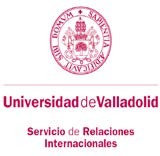 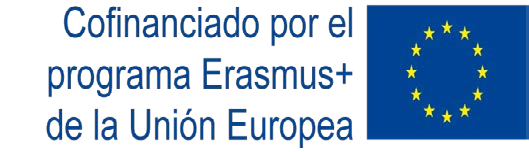 ANEXO IID./    Dña. 		 con DNI 	y con destino en el  Departamento  de  	 	de la Universidad de Valladolid,DECLAROQue voy a impartir docencia en inglés durante el presente curso académico en las asignaturas regladas y/o incluidas en un Semestre internacional relacionadas a continuación:En 	, a 	de 	de 20 . (Firma)Fdo: (Nombre y apellidos)SRA. VICERRECTORA DE INTERNACIONALIZACIÓN.Página 24 de 25SERVICIO DE RELACIONES INTERNACIONALESCasa del Estudiante. Real de Burgos, s/n - 47011. Valladolid - ESPAÑA.    +34 983 423590  / +34 983 184919	 movilidad.staff@uva.eswww.relint.uva.es